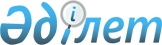 О внесении изменений в решение акима Ескельдинского района от 19 декабря 2018 года № 30 "Об образовании избирательных участков для проведения голосования и подсчета голосов в Ескельдинском районе"
					
			Утративший силу
			
			
		
					Решение акима Ескельдинского района Алматинской области от 10 августа 2020 года № 1. Зарегистрировано Департаментом юстиции Алматинской области 19 августа 2020 года № 5612. Утратило силу решением акима Ескельдинского района Алматинской области от 4 декабря 2020 года № 6
      Сноска. Утратило силу решением акима Ескельдинского района Алматинской области от 04.12.2020 № 6 (вводится в действие по истечении десяти календарных дней после дня его первого официального опубликования).
      В соответствии с пунктом 1 статьи 23 Конституционного закона Республики Казахстан от 28 сентября 1995 года "О выборах в Республике Казахстан", пунктом 2 статьи 33 Закона Республики Казахстан от 23 января 2001 года "О местном государственном управлении и самоуправлении в Республике Казахстан", аким Ескельдинского района РЕШИЛ:
      1. Внести в решение акима Ескельдинского района "Об образовании избирательных участков для проведения голосования и подсчета голосов в Ескельдинском районе" от 19 декабря 2018 года № 30 (зарегистрирован в Реестре государственной регистрации нормативных правовых актов № 4980, опубликован 14 января 2019 года в эталонном контрольном банке нормативных правовых актов Республики Казахстан) следующие изменения:
      приложение к указанному решению изложить в новой редакции согласно приложению к настоящему решению.
      2. Контроль за исполнением настоящего решения возложить на руководителя аппарата акима района Тулакбаева Болата Толымбековича.
      3. Настоящее решение вступает в силу со дня государственной регистрации в органах юстиции и вводится в действие по истечении десяти календарных дней после дня его первого официального опубликования. Избирательные участки образованные для проведения голосования и подсчета голосов в Ескельдинском районе
      Избирательный участок № 243.
      Центр: село Бактыбай, улица Турар Рыскулова № 36, коммунальное государственное учреждение "Средняя школа имени Бактыбая Жолбарысулы с дошкольным мини центром акимата Ескельдинского района".
      В границах: село Бактыбай за исключением улиц Астана, Л. Асанова, Шакарим, К. Рыскулбекова, Жетысу Шугалысы, К. Жапсарбаева, Абылхаирхан № 1-29, Б. Ыскаков, О. Жандосова, К. Менисова, Д. Ракишова, Д. Нурпеисова № 1-19, Суинбая № 1-64, Кенесары хан № 1-14, Тауке хан № 1-25 и М. Макатаева.
      Избирательный участок № 244.
      Центр: село Елтай, улица Жансенгирова № 30, коммунальное государственное учреждение "Средняя школа имени Сейфуллина с дошкольным мини-центром акимата Ескельдинского района".
      В границах: село Елтай и в селе Бактыбай улицы Астана, Л. Асанова, Шакарим, К. Рыскулбекова, Жетысу Шугалысы, К. Жапсарбаева, Абылхаирхан №1-29, Б. Ыскаков, О. Жандосова, К. Менисова, Д. Ракишова, Д. Нурпеисова №1-19, Суинбая №1-64, Кенесары хан №1-14, Тауке хан №1-25 и М. Макатаева.
					© 2012. РГП на ПХВ «Институт законодательства и правовой информации Республики Казахстан» Министерства юстиции Республики Казахстан
				
      Аким Ескельдинского района

Р. РАКЫМБЕКОВ

      "СОГЛАСОВАНО"

      Председатель территориальной 

      избирательной комисссии 

      Ескельдинского района 

      _______________ Р.А. Жексенбеков
Приложение к решению акима Ескельдинского района от 10 августа 2020 года № 1Приложение к решению акима Ескельдинского района от "19" декабря 2018 года № 30